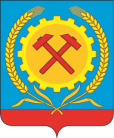 СОВЕТ НАРОДНЫХ ДЕПУТАТОВ ГОРОДСКОГО ПОСЕЛЕНИЯГОРОД ПОВОРИНО ПОВОРИНСКОГО МУНИЦИПАЛЬНОГОРАЙОНА ВОРОНЕЖСКОЙ ОБЛАСТИРЕШЕНИЕ от 28.12. 2023 г. № 245           В соответствии со ст.3 Федерального закона от 31.07.2020г. №248-ФЗ «О государственном контроле (надзоре) и муниципальном контроле  в Российской Федерации», ст.72 Земельного кодекса Российской Федерации, постановлением Правительства Российской Федерации от 10.03.2022г.№336   «Об особенностях организации и осуществления государственного контроля (надзора), муниципального контроля», Уставом городского поселения город Поворино Поворинского муниципального района Воронежской области Совет народных депутатов городского поселения город Поворино    Поворинского муниципального района Воронежской областиРЕШИЛ:1.Внести следующие изменения в Положение о муниципальном земельном контроле на территории  городского поселения город Поворино Поворинского муниципального района Воронежской области, утвержденное   решением Совета народных депутатов городского поселения город Поворино от  29.10.2021г. №119:       - в п.14 указанного положения абзац 2 заменить абзацем следующего содержания:«До 1 января 2030 г. заявление контролируемого лица об изменении категории риска принадлежащих ему (используемых им) объектов контроля может подаваться и рассматриваться в соответствии с главой 9 Федерального закона "О государственном контроле (надзоре) и муниципальном контроле в Российской Федерации" с учетом следующих особенностей:а) заявление должно содержать номер соответствующего объекта контроля в едином реестре видов федерального государственного контроля (надзора), регионального государственного контроля (надзора), муниципального контроля;б) заявление рассматривается должностными лицами контрольного (надзорного) органа, принявшего решение о присвоении объекту контроля категории риска;в) срок рассмотрения заявления не может превышать 5 рабочих дней со дня регистрации.»;- пункт 23 дополнит подпунктом 23.3 следующего содержания:«До 1 января 2030 г. право направления обращений контролируемых лиц по вопросу осуществления консультирования  в отношении такого контролируемого лица обеспечивается с использованием федеральной государственной информационной системы "Единый портал государственных и муниципальных услуг (функций)". Такое обращение подлежит рассмотрению уполномоченным на рассмотрение обращения органом в течение 10 рабочих дней со дня его регистрации. Подписание такого обращения осуществляется усиленной квалифицированной электронной подписью, усиленной неквалифицированной электронной подписью, сертификат ключа проверки которой создан и используется в инфраструктуре, обеспечивающей информационно-технологическое взаимодействие информационных систем, используемых для предоставления государственных и муниципальных услуг в электронной форме, в установленном Правительством Российской Федерации порядке, или простой электронной подписью физического лица, в том числе действующего от имени юридического лица (руководителя либо лица, которому делегированы соответствующие полномочия, в том числе с использованием федеральной государственной информационной системы "Единый портал государственных и муниципальных услуг (функций)") или являющегося индивидуальным предпринимателем»;-    в пункте 29.1 исключить  подпункт 3);-   в абзаце 3  пункта 29.2 слова «пунктами 1 и 2» заменить словами «пунктом 2»;-  в пункте 28 подпункты 28.1,28.2,28.3,28.4 дополнить абзацами следующего содержания:«в 2022-2023 годах  внеплановые контрольные (надзорные) мероприятия, внеплановые проверки проводятся исключительно по следующим основаниям:а) при условии согласования с органами прокуратуры:при непосредственной угрозе причинения вреда жизни и тяжкого вреда здоровью граждан, по фактам причинения вреда жизни и тяжкого вреда здоровью граждан;при непосредственной угрозе обороне страны и безопасности государства, по фактам причинения вреда обороне страны и безопасности государства;при непосредственной угрозе возникновения чрезвычайных ситуаций природного и (или) техногенного характера, по фактам возникновения чрезвычайных ситуаций природного и (или) техногенного характера;при выявлении индикаторов риска нарушения обязательных требований;а) при условии согласования с органами прокуратуры:при непосредственной угрозе причинения вреда жизни и тяжкого вреда здоровью граждан, по фактам причинения вреда жизни и тяжкого вреда здоровью граждан;при непосредственной угрозе обороне страны и безопасности государства, по фактам причинения вреда обороне страны и безопасности государства;при непосредственной угрозе возникновения чрезвычайных ситуаций природного и (или) техногенного характера, по фактам возникновения чрезвычайных ситуаций природного и (или) техногенного характера;при выявлении индикаторов риска нарушения обязательных требований;в случае необходимости проведения внеплановой выездной проверки, внепланового инспекционного визита в связи с истечением срока исполнения предписания, выданного до 1 марта 2023 г., о принятии мер, направленных на устранение нарушений, влекущих непосредственную угрозу причинения вреда жизни и тяжкого вреда здоровью граждан, обороне страны и безопасности государства, возникновения чрезвычайных ситуаций природного и (или) техногенного характера. Внеплановая выездная проверка и внеплановый инспекционный визит проводятся исключительно в случаях невозможности оценки исполнения предписания на основании документов, иной имеющейся в распоряжении контрольного (надзорного) органа информацииб) без согласования с органами прокуратуры:по поручению Президента Российской Федерации;по поручению Председателя Правительства Российской Федерации, принятому после вступления в силу настоящего постановления;по поручению Заместителя Председателя Правительства Российской Федерации, принятому после вступления в силу настоящего постановления и согласованному с Заместителем Председателя Правительства Российской Федерации - Руководителем Аппарата Правительства Российской Федерации;по требованию прокурора в рамках надзора за исполнением законов, соблюдением прав и свобод человека и гражданина по поступившим в органы прокуратуры материалам и обращениям;при представлении контролируемым лицом документов и (или) сведений об исполнении предписания или иного решения контрольного (надзорного) органа в целях получения или возобновления ранее приостановленного действия лицензии, аккредитации или иного документа, имеющего разрешительный характер»;- приложение №2 к Положению о муниципальном земельном контроле на территории городского поселения город Поворино  Поворинского муниципального района Воронежской области изложить в следующей редакции:«ПЕРЕЧЕНЬ ИНДИКАТОРОВ РИСКА НАРУШЕНИЯ ОБЯЗАТЕЛЬНЫХ ТРЕБОВАНИЙ ПРИ ОСУЩЕСТВЛЕНИИ МУНИЦИПАЛЬНОГО КОНТРОЛЯ»Отклонение местоположения характерной точки границы земельного участка относительно местоположения границы земельного участка, сведения о котором содержатся в ЕГРН, правоустанавливающих документах на земельный участок.Наличие признаков негативных процессов на земельном участке, влияющих на состояние земель сельскохозяйственного назначения и уровень плодородия почвы (водная и ветровая эрозия, сели, подтопление, заболачивание, засоление, иссушение, уплотнение, загрязнение химическими веществами, в том числе  радиоактивными, иными веществами и микроорганизмами, загрязнение отходами производства и потребления).Зарастание сорной растительностью и (или) древесно-кустарниковой растительностью, не относящейся к многолетним плодово-ягодным насаждениям, за исключением мелиоративных защитных лесных насаждений, земельного участка, свидетельствующее о его предположительном неиспользовании для ведения сельскохозяйственного производства или осуществления иной связанной с сельскохозяйственным производством деятельности.Наличие на земельном участке специализированной техники, используемой для снятия и (или) перемещения плодородного слоя почвы.»       2. Настоящее решение вступает в силу  со дня его обнародования.Глава городского поселениягород Поворино   Поворинского муниципального района Воронежской области                                                                      В.П. Буравлев    О внесении изменений в решение Совета народных депутатов городского поселения город Поворино от  29.10.2021г. № 119 "Об утверждении Положения о муниципальном земельном контроле на территории  городского поселения город Поворино Поворинского муниципального района Воронежской области" 